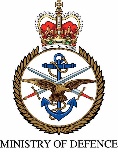 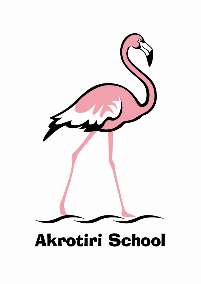 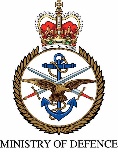 IMPORTANT NOTE FOR PARENTSParticulars of Head of House:   Full Name   __________________________________	       Service No: ________________________        Rank: _________________	         Unit: ___________________________________________________Forwarding Details______________________________				      		Date:  ______________         Parent's Signature    GE    SS                  Child’s/children’s name Date of birthYear group and class teacher’s nameLast day in schoolLast day on islandFirst day in next school* Name and address of child’s new school* Name and address of child’s new schoolNew home address/forwarding address in the UKEmail address of school:Tel. number of school:Email address of school:Tel. number of school:Email address of parent:Tel. number of parent:* PLEASE NOTE:  If you are going to a state funded school in England, please ensure your new school is made aware of your service status, so they can claim extra funding.If you are going to a state funded school in England, please ensure your new school is made aware of your service status, so they can claim extra funding.